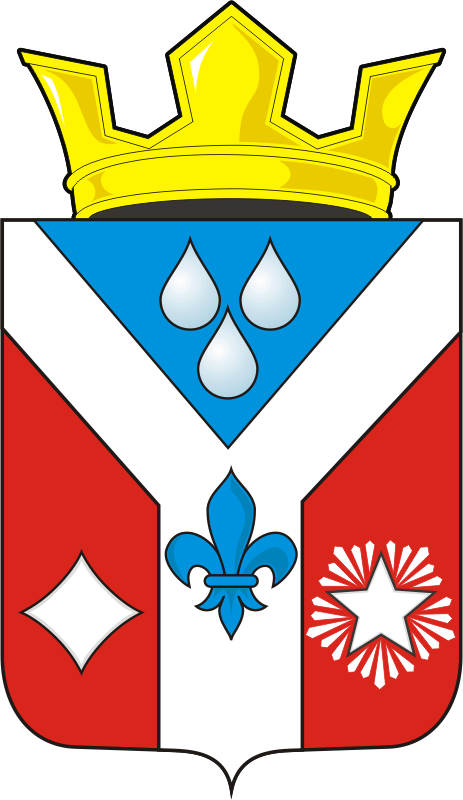 АДМИНИСТРАЦИЯ ГАВРИЛОВСКОГО СЕЛЬСОВЕТА САРАКТАШСКОГО РАЙОНА ОРЕНБУРГСКОЙ ОБЛАСТИР А С П О Р Я Ж Е Н И Е_________________________________________________________________________________________________________10.02.2020                с. Гавриловка                                      № 3-рО признании утратившими силу некоторых распоряжений администрации муниципального образования Гавриловский сельсовет Саракташского района Оренбургской области1.Признать утратившими силу распоряжение администрации муниципального образования Гавриловский сельсовет Саракташского района Оренбургской области:от 08.08.2006  № 42-р «Об утверждении Положения о премировании материальных выплатах работникам МО Гавриловский сельсовет»;от 26.06.2009  № 35-р «0б утверждении Положения об оплате труда работников обслуживающего персонала МО администрации Гавриловского сельсовета».2. Настоящее распоряжение вступает в силу со дня его подписания.Глава Гавриловского сельсовета:                                             Е.И. ВарламоваРазослано: в дело